Ryker Sear unveil uplifting and melancholic new track"Piece of Me"Listen here: (Soundcloud)  (Spotify) ADD SPOTIFY LINKRyker Sear, the rock band turned pop duo of Regan Vincenza and James Torselli, unveil their nostalgic, 80s infused new single “Piece of Me” on the 2nd of November, alongside an accompanying lyric video made by Regan – WATCH HEREFront woman Regan Vincenza wrote the track after watching the film, ''Like Crazy'', as aspects of the film reminded her of a lost love. ''It took me right back to a place that I hadn't  wanted to think about. The first part of the song I wrote was the line, 'can you take a piece of me, a memory or two, ones that hurt the most when I start to think of you' - the core of the song being that you don't actually want to forget an incredible time in your life, but you don't want it to hurt as much when you think about it''.''Piece of Me'' follows Ryker Sear's recent singles, ''One Time Thing'' and ''Don't Know Me'', both of which featured in the Commercial Pop Chart in 2017 (as complied by Music Week). Both songs are currently in the semi-finals of the UK Songwriting Contest (alongside new single ''Piece of Me''), with ''Don't Know Me'' having been playlisted by the influential Popjustice on Spotify.''Piece of Me'' was co-produced by Regan Vincenza and James Torselli.Connect with Ryker Sear                                                 Contact emails:www.rykersear.com                                                       Kelvyn Gardner - kg@asgardmedia.comwww.instagram.com/rykersearwww.twitter.com/rykersear                                           Regan Vincenza - regan@rykersear.comwww.facebook.com/Rykersear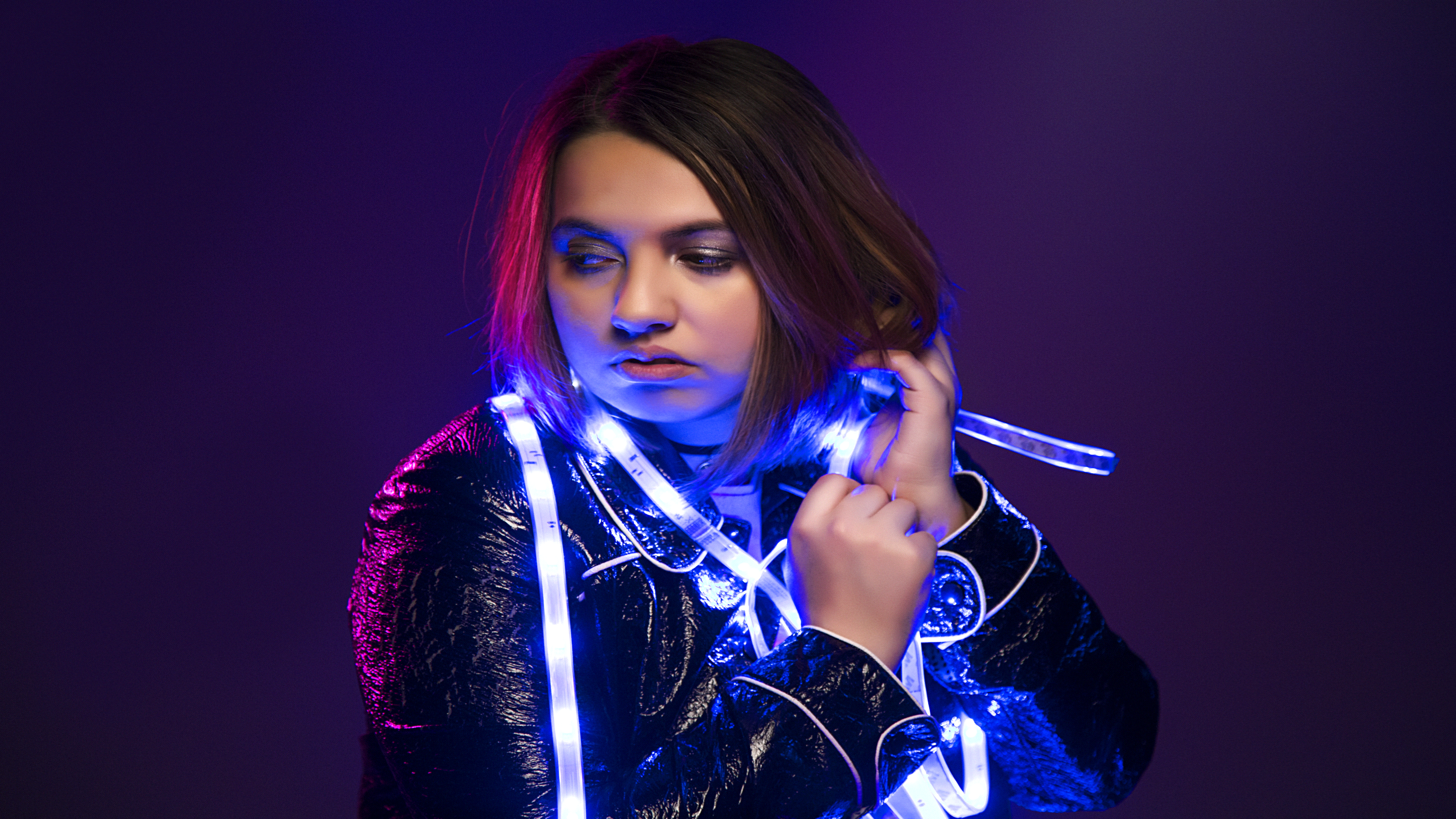 